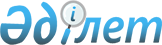 О внесении изменений и дополнения в решение маслихата от 22 декабря 2015 года № 288 "О районном бюджете Сарыкольского района на 2016-2018 годы"Решение маслихата Сарыкольского района Костанайской области от 6 июня 2016 года № 27. Зарегистрировано Департаментом юстиции Костанайской области 15 июня 2016 года № 6468      В соответствии со статьями 106, 109 Бюджетного Кодекса Республики Казахстан от 4 декабря 2008 года, а также подпунктом 1) пункта 1 статьи 6 Закона Республики Казахстан "О местном государственном управлении и самоуправлении в Республике Казахстан" от 23 января 2001 года, Сарыкольский районный маслихат РЕШИЛ:

      1. Внести следующие изменения в решение маслихата от 22 декабря 2015 года № 288 "О районном бюджете Сарыкольского района на 2016-2018 годы" (зарегистрировано в Реестре государственной регистрации нормативных правовых актов за № 6107, опубликовано 6 января 2016 года в газете "Сарыкөл"):

      пункт 1 указанного решения изложить в новой редакции:

      "1. Утвердить районный бюджет Сарыкольского района на 2016-2018 годы согласно приложениям 1, 2 и 3-соответственно, в том числе на 2016 год в следующих объемах:

      1) доходы – 3 379 722,8 тысячи тенге, в том числе по:

      налоговым поступлениям – 510 843,0 тысячи тенге;

      неналоговым поступлениям – 931,0 тысяча тенге;

      поступлениям трансфертов – 2 867 948,8 тысяч тенге;

      2) затраты – 3 427 659,3 тысяч тенге;

      3) чистое бюджетное кредитование – 1 639,0 тысяч тенге, в том числе:

      бюджетные кредиты – 11 291,0 тысяча тенге; 

      погашение бюджетных кредитов – 9 652,0 тысячи тенге;

      4) сальдо по операциям с финансовыми активами – 0,0 тысяч тенге;

      5) дефицит (профицит) бюджета – -49 575,5 тысяч тенге;

      6) финансирование дефицита (использование профицита) бюджета – 49 575,5 тысяч тенге;

      поступление займов – 9 545,0 тысяч тенге;

      погашение займов – 9 652,0 тысячи тенге;

      используемые остатки бюджетных средств – 49 682,5 тысячи тенге.";

      дополнить указанное решение пунктом 6-1 следующего содержания:

      "6-1. Утвердить распределение трансфертов органам местного самоуправления между селами, поселками, сельскими округами Сарыкольского района на 2016 год, согласно приложению 6.";

      приложения 1, 5 указанного решения изложить в новой редакции согласно приложениям 1, 2 к настоящему решению;

      приложение 6 указанного решения изложить согласно приложению 3 к настоящему решению.

      2. Настоящее решение вводится в действие с 1 января 2016 года.



      Руководитель 

      государственного учреждения 

      "Отдел финансов акимата 

      Сарыкольского района"

      __________________ Т. Лысяк

      6 июня 2016 года

      Руководитель

      государственного учреждения 

      "Отдел экономики и 

      бюджетного планирования 

      акимата Сарыкольского района"

      _______________ А. Вилямов

      6 июня 2016года

 Бюджет Сарыкольского района на 2016 год Перечень бюджетных программ сел и сельских округов Сарыкольского района на 2016-2018 годы Распределение трансфертов органам местного самоуправления между селами, поселками, сельскими округами Сарыкольского района на 2016 год
					© 2012. РГП на ПХВ «Институт законодательства и правовой информации Республики Казахстан» Министерства юстиции Республики Казахстан
				
      Председатель внеочередной сессии

Б.Шокаева

      Секретарь районного маслихата

К.Базарбаева
Приложение 1
к решению маслихата
от 6 июня 2016 года № 27Приложение 1
к решению маслихата
от 22 декабря 2015 года № 288Категория 

Категория 

Категория 

Категория 

Сумма, тысяч тенге

Класс

Класс

Класс

Сумма, тысяч тенге

Подкласс 

Подкласс 

Сумма, тысяч тенге

Наименование

Сумма, тысяч тенге

I

I

I

Доходы

3379722,8

1

00

0

Налоговые поступления

510843,0

1

01

0

Подоходный налог

187251,0

1

01

2

Индивидуальный подоходный налог

187251,0

1

03

0

Социальный налог

140000,0

1

03

1

Социальный налог

140000,0

1

04

0

Hалоги на собственность

129250,0

1

04

1

Hалоги на имущество

82356,0

1

04

3

Земельный налог

11152,0

1

04

4

Hалог на транспортные средства

29413,0

1

04

5

Единый земельный налог

6329,0

1

05

0

Внутренние налоги на товары, работы и услуги

52112,0

1

05

2

Акцизы

1950,0

1

05

3

Поступления за использование природных и других ресурсов

36453,0

1

05

4

Сборы за ведение предпринимательской и профессиональной деятельности

13560,0

1

05

5

Налог на игорный бизнес

149,0

1

08

0

Обязательные платежи, взимаемые за совершение юридически значимых действий и (или) выдачу документов уполномоченными на то государственными органами или должностными лицами

2230,0

1

08

1

Государственная пошлина

2230,0

2

00

0

Неналоговые поступления

931,0

2

01

0

Доходы от государственной собственности

61,0

2

01

5

Доходы от аренды имущества, находящегося в государственной собственности

61,0

2

06

0

Прочие неналоговые поступления

870,0

2

06

1

Прочие неналоговые поступления

870,0

4

00

0

Поступления трансфертов 

2867948,8

4

02

0

Трансферты из вышестоящих органов государственного управления 

2867948,8

4

02

2

Трансферты из областного бюджета 

2867948,8

Функциональная группа

Функциональная группа

Функциональная группа

Функциональная группа

Функциональная группа

Функциональная группа

Функциональная группа

Сумма, тысяч тенге

Функциональная подгруппа 

Функциональная подгруппа 

Функциональная подгруппа 

Функциональная подгруппа 

Функциональная подгруппа 

Функциональная подгруппа 

Сумма, тысяч тенге

Администратор бюджетных программ 

Администратор бюджетных программ 

Администратор бюджетных программ 

Администратор бюджетных программ 

Сумма, тысяч тенге

Программа 

Программа 

Сумма, тысяч тенге

Наименование

Сумма, тысяч тенге

II

II

II

II

II

II

Затраты

3427659,3

01

Государственные услуги общего характера

281915,2

1

1

Представительные, исполнительные и другие органы, выполняющие общие функции государственного управления

243282,4

112

112

Аппарат маслихата района (города областного значения)

15452,5

001

Услуги по обеспечению деятельности маслихата района (города областного значения)

15452,5

122

122

Аппарат акима района (города областного значения)

87550,8

001

Услуги по обеспечению деятельности акима района
 (города областного значения)

87550,8

123

123

Аппарат акима района в городе, города районного значения, поселка, села, сельского округа

140279,1

001

Услуги по обеспечению деятельности акима района в городе, города районного значения, поселка, села, сельского округа

138779,1

022

Капитальные расходы государственного органа

1500,0

2

2

Финансовая деятельность

17893,3

452

452

Отдел финансов района (города областного значения)

17893,3

001

Услуги по реализации государственной политики в области исполнения бюджета и управления коммунальной собственностью района (города областного значения)

16740,3

003

Проведение оценки имущества в целях налогообложения

653,0

010

Приватизация, управление коммунальным имуществом, постприватизационная деятельность и регулирование споров, связанных с этим

500,0

5

5

Планирование и статистическая деятельность

11022,7

453

453

Отдел экономики и бюджетного планирования района (города областного значения)

11022,7

001

Услуги по реализации государственной политики в области формирования и развития экономической политики, системы государственного планирования

11022,7

9

9

Прочие государственные услуги общего характера

9716,8

458

458

Отдел жилищно-коммунального хозяйства, пассажирского транспорта и автомобильных дорог района (города областного значения)

9716,8

001

Услуги по реализации государственной политики на местном уровне в области жилищно-коммунального хозяйства, пассажирского транспорта и автомобильных дорог

9716,8

02

Оборона

4105,8

1

1

Военные нужды

4105,8

122

122

Аппарат акима района (города областного значения)

4105,8

005

Мероприятия в рамках исполнения всеобщей воинской обязанности

4105,8

04

Образование

1751548,6

1

1

Дошкольное воспитание и обучение

164949,0

464

464

Отдел образования района (города областного значения)

164949,0

009

Обеспечение деятельности организаций дошкольного воспитания и обучения

71558,0

040

Реализация государственного образовательного заказа в дошкольных организациях образования

93391,0

2

2

Начальное, основное среднее и общее среднее образование

1534645,4

123

123

Аппарат акима района в городе, города районного значения, поселка, села, сельского округа

1896,0

005

Организация бесплатного подвоза учащихся до школы и обратно в сельской местности

1896,0

464

464

Отдел образования района (города областного значения)

1495761,4

003

Общеобразовательное обучение

1452092,4

006

Дополнительное образование для детей

43669,0

465

465

Отдел физической культуры и спорта района (города областного значения)

36988,0

017

Дополнительное образование для детей и юношества по спорту

36988,0

9

9

Прочие услуги в области образования

51954,2

464

464

Отдел образования района (города областного значения)

51954,2

001

Услуги по реализации государственной политики на местном уровне в области образования

9457,0

005

Приобретение и доставка учебников, учебно-методических комплексов для государственных учреждений образования района (города областного значения)

13846,4

015

Ежемесячные выплаты денежных средств опекунам (попечителям) на содержание ребенка-сироты (детей-сирот), и ребенка (детей), оставшегося без попечения родителей

9481,0

029

Обследование психического здоровья детей и подростков и оказание психолого-медико-педагогической консультативной помощи населению

12768,0

067

Капитальные расходы подведомственных государственных учреждений и организаций

6401,8

06

Социальная помощь и социальное обеспечение

111473,9

1

1

Социальное обеспечение

28742,0

451

451

Отдел занятости и социальных программ района (города областного значения)

21000,0

005

Государственная адресная социальная помощь

2000,0

016

Государственные пособия на детей до 18 лет

19000,0

464

464

Отдел образования района (города областного значения)

7742,0

030

Содержание ребенка (детей), переданного патронатным воспитателям

7742,0

2

2

Социальная помощь

54634,9

451

451

Отдел занятости и социальных программ района (города областного значения)

54634,9

002

Программа занятости

17555,0

007

Социальная помощь отдельным категориям нуждающихся граждан по решениям местных представительных органов

15076,0

010

Материальное обеспечение детей-инвалидов, воспитывающихся и обучающихся на дому

916,0

014

Оказание социальной помощи нуждающимся гражданам на дому

17495,7

017

Обеспечение нуждающихся инвалидов обязательными гигиеническими средствами и предоставление услуг специалистами жестового языка, индивидуальными помощниками в соответствии с индивидуальной программой реабилитации инвалида

3592,2

9

9

Прочие услуги в области социальной помощи и социального обеспечения

28097,0

451

451

Отдел занятости и социальных программ района (города областного значения)

28097,0

001

Услуги по реализации государственной политики на местном уровне в области обеспечения занятости и реализации социальных программ для населения

25120,0

011

Оплата услуг по зачислению, выплате и доставке пособий и других социальных выплат

722,0

050

Реализация Плана мероприятий по обеспечению прав и улучшению качества жизни инвалидов в Республике Казахстан на 2012 – 2018 годы

2255,0

07

Жилищно-коммунальное хозяйство

951233,5

2

2

Коммунальное хозяйство

930886,0

458

458

Отдел жилищно-коммунального хозяйства, пассажирского транспорта и автомобильных дорог района (города областного значения)

11132,0

012

Функционирование системы водоснабжения и водоотведения

11132,0

466

466

Отдел архитектуры, градостроительства и строительства района (города областного значения)

919754,0

058

Развитие системы водоснабжения и водоотведения в сельских населенных пунктах

919754,0

3

3

Благоустройство населенных пунктов

20347,5

123

123

Аппарат акима района в городе, города районного значения, поселка, села, сельского округа

20347,5

008

Освещение улиц населенных пунктов

8563,1

010

Содержание мест захоронений и погребение безродных

350,0

011

Благоустройство и озеленение населенных пунктов

11434,4

08

Культура, спорт, туризм и информационное пространство

168673,9

1

1

Деятельность в области культуры

51627,0

455

455

Отдел культуры и развития языков района (города областного значения)

51627,0

003

Поддержка культурно-досуговой работы

51627,0

2

2

Спорт

20701,4

465

465

Отдел физической культуры и спорта района (города областного значения)

20701,4

001

Услуги по реализации государственной политики на местном уровне в сфере физической культуры и спорта

11367,0

005

Развитие массового спорта и национальных видов спорта

4351,0

006

Проведение спортивных соревнований на районном (города областного значения) уровне

1150,0

007

Подготовка и участие членов сборных команд района (города областного значения) по различным видам спорта на областных спортивных соревнованиях

3833,4

3

3

Информационное пространство

72606,7

455

455

Отдел культуры и развития языков района (города областного значения)

67906,7

006

Функционирование районных (городских) библиотек

59458,7

007

Развитие государственного языка и других языков народа Казахстана

8448,0

456

456

456

Отдел внутренней политики района (города областного значения)

4700,0

002

Услуги по проведению государственной информационной политики 

4700,0

9

Прочие услуги по организации культуры, спорта, туризма и информационного пространства

23738,8

455

455

455

Отдел культуры и развития языков района (города областного значения)

13065,8

001

Услуги по реализации государственной политики на местном уровне в области развития языков и культуры

8932,0

032

Капитальные расходы подведомственных государственных учреждений и организаций

4133,8

456

456

456

Отдел внутренней политики района (города областного значения)

10673,0

001

Услуги по реализации государственной политики на местном уровне в области информации, укрепления государственности и формирования социального оптимизма граждан

6727,0

003

Реализация мероприятий в сфере молодежной политики

3946,0

10

Сельское, водное, лесное, рыбное хозяйство, особо охраняемые природные территории, охрана окружающей среды и животного мира, земельные отношения

75661,2

1

Сельское хозяйство

32366,8

453

453

453

Отдел экономики и бюджетного планирования района (города областного значения)

5374,0

099

Реализация мер по оказанию социальной поддержки специалистов

5374,0

462

462

462

Отдел сельского хозяйства района (города областного значения)

15633,2

001

Услуги по реализации государственной политики на местном уровне в сфере сельского хозяйства 

15633,2

473

473

473

Отдел ветеринарии района (города областного значения)

11359,6

001

Услуги по реализации государственной политики на местном уровне в сфере ветеринарии 

7654,6

006

Организация санитарного убоя больных животных

1705,0

007

Организация отлова и уничтожения бродячих собак и кошек

2000,0

6

Земельные отношения

8034,4

463

463

463

Отдел земельных отношений района (города областного значения)

8034,4

001

Услуги по реализации государственной политики в области регулирования земельных отношений на территории района (города областного значения)

8034,4

9

Прочие услуги в области сельского, водного, лесного, рыбного хозяйства, охраны окружающей среды и земельных отношений

35260,0

473

473

473

Отдел ветеринарии района (города областного значения)

35260,0

011

Проведение противоэпизоотических мероприятий

35260,0

11

Промышленность, архитектурная, градостроительная и строительная деятельность

11793,6

2

Архитектурная, градостроительная и строительная деятельность

11793,6

466

466

Отдел архитектуры, градостроительства и строительства района (города областного значения)

11793,6

001

001

Услуги по реализации государственной политики в области строительства, улучшения архитектурного облика городов, районов и населенных пунктов области и обеспечению рационального и эффективного градостроительного освоения территории района (города областного значения)

11793,6

12

Транспорт и коммуникации

34551,0

1

Автомобильный транспорт

34551,0

123

123

Аппарат акима района в городе, города районного значения, поселка, села, сельского округа

9553,0

013

013

Обеспечение функционирования автомобильных дорог в городах районного значения, поселках, селах, сельских округах

9553,0

458

458

Отдел жилищно-коммунального хозяйства, пассажирского транспорта и автомобильных дорог района (города областного значения)

24998,0

023

023

Обеспечение функционирования автомобильных дорог

24998,0

13

Прочие

28804,3

3

Поддержка предпринимательской деятельности и защита конкуренции

6016,3

469

469

Отдел предпринимательства района (города областного значения)

6016,3

001

001

Услуги по реализации государственной политики на местном уровне в области развития предпринимательства

6016,3

9

Прочие

22788,0

452

452

Отдел финансов района (города областного значения)

1500,0

012

012

Резерв местного исполнительного органа района (города областного значения) 

1500,0

458

458

Отдел жилищно-коммунального хозяйства, пассажирского транспорта и автомобильных дорог района (города областного значения)

21288,0

040

040

Реализация мер по содействию экономическому развитию регионов в рамках Программы "Развитие регионов"

21288,0

15

Трансферты

7898,3

1

Трансферты

7898,3

452

452

Отдел финансов района (города областного значения)

7898,3

006

006

Возврат неиспользованных (недоиспользованных) целевых трансфертов

398,3

051

051

Трансферты органам местного самоуправления

7500,0

III

III

III

III

III

III

Чистое бюджетное кредитование

1639,0

Бюджетные кредиты

11291,0

10

Сельское, водное, лесное, рыбное хозяйство, особо охраняемые природные территории, охрана окружающей среды и животного мира, земельные отношения

11291,0

1

Сельское хозяйство

11291,0

453

453

Отдел экономики и бюджетного планирования района (города областного значения)

11291,0

006

006

Бюджетные кредиты для реализации мер социальной поддержки специалистов

11291,0

Категория

Категория

Категория

Категория

Сумма, тысяч тенге

Класс

Класс

Класс

Сумма, тысяч тенге

Подкласс

Подкласс

Сумма, тысяч тенге

Наименование

Сумма, тысяч тенге

5

00

0

Погашение бюджетных кредитов

9652,0

5

01

0

Погашение бюджетных кредитов

9652,0

5

01

1

Погашение бюджетных кредитов, выданных из государственного бюджета

9652,0

IV

IV

IV

Сальдо по операциям с финансовыми активами

0,0

V

V

V

Дефицит (профицит) бюджета

-49575,5

VI

VI

VI

Финансирование дефицита (использование профицита) бюджета

49575,5

7

00

0

Поступления займов

9545,0

7

01

0

Внутренние государственные займы

9545,0

7

01

2

Договоры займа

9545,0

Функциональная группа 

Функциональная группа 

Функциональная группа 

Функциональная группа 

Функциональная группа 

Сумма, тысяч тенге

Функциональная подгруппа 

Функциональная подгруппа 

Функциональная подгруппа 

Функциональная подгруппа 

Сумма, тысяч тенге

Администратор бюджетных программ 

Администратор бюджетных программ 

Администратор бюджетных программ 

Сумма, тысяч тенге

Программа 

Программа 

Сумма, тысяч тенге

Наименование

Сумма, тысяч тенге

16

Погашение займов

9652,0

1

Погашение займов

9652,0

452

Отдел финансов района (города областного значения)

9652,0

008

Погашение долга местного исполнительного органа перед вышестоящим бюджетом

9652,0

Категория 

Категория 

Категория 

Категория 

Сумма, тысяч тенге

Класс

Класс

Класс

Сумма, тысяч тенге

Подкласс

Подкласс

Сумма, тысяч тенге

Наименование

Сумма, тысяч тенге

8

00

0

Используемые остатки бюджетных средств

49682,5

8

01

0

Остатки бюджетных средств

49682,5

8

01

1

Свободные остатки бюджетных средств

49682,5

Приложение 2
к решению маслихата
от 6 июня 2016 года № 27Приложение 5
к решению маслихата
от 22 декабря 2015 года № 288Функциональная группа 

Функциональная группа 

Функциональная группа 

Функциональная группа 

Функциональная группа 

2016 год

2017 год

2018 год

Функциональная подгруппа 

Функциональная подгруппа 

Функциональная подгруппа 

Функциональная подгруппа 

2016 год

2017 год

2018 год

Администратор бюджетных программ 

Администратор бюджетных программ 

Администратор бюджетных программ 

2016 год

2017 год

2018 год

Программа 

Программа 

2016 год

2017 год

2018 год

НАИМЕНОВАНИЕ

2016 год

2017 год

2018 год

1

Государственные услуги общего характера

140279,1

111707,0

111707,0

1

Представительные, исполнительные и другие органы, выполняющие общие функции государственного управления

140279,1

111707,0

111707,0

123

Аппарат акима района в городе, города районного значения, поселка, села, сельского округа

140279,1

111707,0

111707,0

001

Услуги по обеспечению деятельности акима района в городе, города районного значения, поселка, села, сельского округа

138779,1

111707,0

111707,0

в том числе:

ГУ "Аппарат акима поселка Сарыколь акимата Сарыкольского района"

21375,1

16909,0

16909,0

ГУ "Аппарат акима Барвиновского сельского округа акимата Сарыкольского района"

9745,1

7878,0

7878,0

ГУ "Аппарат акима Златоустовского сельского округа акимата Сарыкольского района"

7894,2

6233,0

6233,0

ГУ "Аппарат акима Весело-Подольского сельского округа акимата Сарыкольского района"

11213,0

9007,0

9007,0

ГУ "Аппарат акима Комсомольского сельского округа акимата Сарыкольского района"

9224,7

7163,0

7163,0

ГУ "Аппарат акима Краснознаменского сельского округа акимата Сарыкольского района"

8167,0

7275,0

7275,0

ГУ "Аппарат акима Ленинградского сельского округа акимата Сарыкольского района"

8685,0

7139,0

7139,0

ГУ "Аппарат акима Лесного сельского округа акимата Сарыкольского района"

7495,0

6060,0

6060,0

ГУ "Аппарат акима села Маяк акимата Сарыкольского района"

9427,0

7593,0

7593,0

ГУ "Аппарат акима Севастопольского сельского округа акимата Сарыкольского района"

7797,0

6327,0

6327,0

ГУ "Аппарат акима Тагильского сельского округа акимата Сарыкольского района"

11063,9

8731,0

8731,0

ГУ "Аппарат акима Тимирязевского сельского округа акимата Сарыкольского района"

9043,1

6580,0

6580,0

ГУ "Аппарат акима Сорочинского сельского округа акимата Сарыкольского района"

9633,0

7869,0

7869,0

ГУ "Аппарат акима Чеховского сельского округа акимата Сарыкольского района"

8016,0

6943,0

6943,0

022

Капитальные расходы государственного органа

1500,0

0,0

0,0

в том числе:

ГУ "Аппарат акима Сорочинского сельского округа акимата Сарыкольского района"

1500,0

0,0

0,0

04

Образование

1896,0

1766,0

1766,0

2

Начальное, основное среднее и общее среднее образование

1896,0

1766,0

1766,0

123

Аппарат акима района в городе, города районного значения, поселка, села, сельского округа

1896,0

1766,0

1766,0

005

Организация бесплатного подвоза учащихся до школы и обратно в сельской местности

1896,0

1766,0

1766,0

в том числе:

ГУ "Аппарат акима Барвиновского сельского округа акимата Сарыкольского района"

164,0

164,0

164,0

ГУ "Аппарат акима Комсомольского сельского округа акимата Сарыкольского района"

1400,0

1270,0

1270,0

ГУ "Аппарат акима Тимирязевского сельского округа акимата Сарыкольского района"

332,0

332,0

332,0

7

Жилищно-коммунальное хозяйство

20347,5

14277,0

14277,0

3

Благоустройство населенных пунктов

20347,5

14277,0

14277,0

123

Аппарат акима района в городе, города районного значения, поселка, села, сельского округа

20347,5

14277,0

14277,0

008

Освещение улиц населенных пунктов

8563,1

9757,0

9757,0

в том числе:

ГУ "Аппарат акима поселка Сарыколь акимата Сарыкольского района"

5507,1

6507,0

6507,0

ГУ "Аппарат акима Барвиновского сельского округа акимата Сарыкольского района"

398,0

398,0

398,0

ГУ "Аппарат акима Златоустовского сельского округа акимата Сарыкольского района"

281,0

281,0

281,0

ГУ "Аппарат акима Весело-Подольского сельского округа акимата Сарыкольского района"

215,0

215,0

215,0

ГУ "Аппарат акима Комсомольского сельского округа акимата Сарыкольского района"

300,0

300,0

300,0

ГУ "Аппарат акима Краснознаменского сельского округа акимата Сарыкольского района"

171,0

171,0

171,0

ГУ "Аппарат акима Ленинградского сельского округа акимата Сарыкольского района"

80,0

130,0

130,0

ГУ "Аппарат акима Лесного сельского округа акимата Сарыкольского района"

136,0

136,0

136,0

ГУ "Аппарат акима села Маяк акимата Сарыкольского района"

270,0

270,0

270,0

270,0

ГУ "Аппарат акима Севастопольского сельского округа акимата Сарыкольского района"

243,0

243,0

243,0

243,0

ГУ "Аппарат акима Тагильского сельского округа акимата Сарыкольского района"

379,0

379,0

379,0

379,0

ГУ "Аппарат акима Тимирязевского сельского округа акимата Сарыкольского района"

310,0

310,0

310,0

310,0

ГУ "Аппарат акима Сорочинского сельского округа акимата Сарыкольского района"

200,0

279,0

279,0

279,0

ГУ "Аппарат акима Чеховского сельского округа акимата Сарыкольского района"

73,0

138,0

138,0

010

Содержание мест захоронений и погребение безродных

350,0

350,0

350,0

в том числе:

ГУ "Аппарат акима поселка Сарыколь акимата Сарыкольского района"

350,0

350,0

350,0

011

Благоустройство и озеленение населенных пунктов

11434,4

4170,0

4170,0

в том числе:

ГУ "Аппарат акима поселка Сарыколь акимата Сарыкольского района"

11434,4

4170,0

4170,0

12

Транспорт и коммуникации

9553,0

10170,0

10170,0

1

Автомобильный транспорт

9553,0

10170,0

10170,0

123

Аппарат акима района в городе, города районного значения, поселка, села, сельского округа

9553,0

10170,0

10170,0

013

Обеспечение функционирования автомобильных дорог в городах районного значения, поселках, селах, сельских округах

9553,0

10170,0

10170,0

в том числе:

ГУ "Аппарат акима поселка Сарыколь акимата Сарыкольского района"

3415,0

3500,0

3500,0

ГУ "Аппарат акима Златоустовского сельского округа акимата Сарыкольского района"

750,0

750,0

750,0

ГУ "Аппарат акима Весело-Подольского сельского округа акимата Сарыкольского района"

700,0

700,0

700,0

ГУ "Аппарат акима Комсомольского сельского округа акимата Сарыкольского района"

900,0

900,0

900,0

ГУ "Аппарат акима Лесного сельского округа акимата Сарыкольского района"

300,0

300,0

300,0

ГУ "Аппарат акима села Маяк акимата Сарыкольского района"

500,0

500,0

500,0

ГУ "Аппарат акима Севастопольского сельского округа акимата Сарыкольского района"

570,0

570,0

570,0

ГУ "Аппарат акима Тагильского сельского округа акимата Сарыкольского района"

700,0

1200,0

1200,0

ГУ "Аппарат акима Тимирязевского сельского округа акимата Сарыкольского района"

800,0

800,0

800,0

ГУ "Аппарат акима Чеховского сельского округа акимата Сарыкольского района"

918,0

950,0

950,0

13

Прочие

0,0

21288,0

21288,0

9

Прочие

0,0

21288,0

21288,0

123

Аппарат акима района в городе, города районного значения, поселка, села, сельского округа

0,0

21288,0

21288,0

040

Реализация мер по содействию экономическому развитию регионов в рамках Программы "Развитие регионов" 

0,0

21288,0

21288,0

в том числе:

ГУ "Аппарат акима поселка Сарыколь акимата Сарыкольского района"

0,0

21288,0

21288,0

Приложение 3
к решению маслихата
от 6 июня 2016 года № 27Приложение 6
к решению маслихата
от 22 декабря 2015 года № 288№

Наименование села, поселка, сельского округа

Сумма, тысяч тенге

Всего:

Всего:

7500,0

1

поселок Сарыколь 

1000,0

2

Барвиновский сельский округ

500,0

3

Златоустовский сельский округ

500,0

4

Весело-Подольский сельский округ

500,0

5

Комсомольский сельский округ

500,0

6

Краснознаменский сельский округ

500,0

7

Ленинградский сельский округ

500,0

8

Лесной сельский округ

500,0

9

село Маяк 

500,0

10

Севастопольский сельский округ

500,0

11

Тагильский сельский округ

500,0

12

Тимирязевский сельский округ

500,0

13

Сорочинский сельский округ

500,0

14

Чеховский сельский округ

500,0

